МЧС  РОССИИ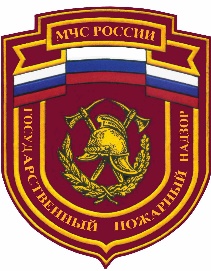 АНАЛИЗОБСТАНОВКИ   С   ПОЖАРАМИИ  ПОСЛЕДСТВИЙ  ОТ  НИХНА   ТЕРРИТОРИИСвердловской области  за 12 месяцев 2017 года ЕкатеринбургОбстановка с пожарами и их последствиямив Свердловской областиЗа 12 месяцев 2017 года на территории Свердловской области зарегистрировано 3544 пожара, что в сравнении с аналогичным периодом прошлого года меньше на 181 случай или 4,9 %.При пожарах погибли 296 человек (снижение на 10,8 % в сравнении с АППГ), в том числе 9 детей (за аналогичный период прошлого года погибли 20 детей);302 жителя Свердловской области получили травмы различной степеней тяжести (что стабильно к аналогичному периоду прошлого года);Материальный ущерб от пожаров и их последствий составил 385,7 млн.руб. (снижение на 55,8 %));Зарегистрировано выездов пожарных подразделений на ликвидацию 7547 загораний.Количество пожаров и их последствий в Свердловской областиПодразделениями пожарной охраны на пожарах спасено 758 и эвакуировано 4252 человека, а также спасено материальных ценностей на сумму более 64,56 млн. рублей.Ежедневно в Свердловской области происходило 9,7 пожаров, при которых погибали 0,8 человек и 0,8 человек получали травмы, огнем уничтожалось 2,6 строения, 0,5 единиц автотракторной техники. Ежедневный материальный ущерб составил 1,1 млн. рублей.Распределение количества пожаров по месяцамРост пожаров произошел в марте на +11,0 %, августе на +2,0 %, сентябре на +18,3 %, октябре на +4,1 %.Распределение количества пожаров и погибших людей по дням неделиКоличество пожаров и их последствий в городахВ городах Свердловской области за истекший период зарегистрировано:- 2572 пожара (снижение на 4,3 % к АППГ);- погибли 171 человек (снижение на 23,3 %), в том числе 4 ребенка (снижение на 75,0 %);- получили травмы 253 человека (увеличение на 0,4 %);- прямой материальный ущерб причинен в размере 243,1 млн.руб. (снижение на 59,0 %).На города пришлось 72,6 % от общего количества пожаров в области, 63,0 % материального ущерба, 57,8 % числа погибших при пожарах людей и 83,8 % травмированных. Количество пожаров и их последствий в сельской местностиВ сельской местности Свердловской области за истекший период зарегистрировано:- 972 пожара (снижение на 6,4 % к АППГ);- погибли 125 человек (увеличение на 14,7 %), в том числе 5 детей (увеличение на 25,0 %);- получили травмы 49 человек (снижение на 2,0 %);- прямой материальный ущерб причинен в размере 142,5 млн.руб. (снижение на 49,0 %).На сельскую местность пришлось 27,4 % от общего количества пожаров в области, 37,0 % материального ущерба, 42,2 % числа погибших при пожарах людей и 16,2 % травмированных. Распределение количества пожаров по основным объектамНаибольшее количество пожаров зарегистрировано в жилом секторе. Их доля от общего числа пожаров по области составила 73,3 %. Гибель людей при пожарах в жилом секторе, от общего количества по области, составила 93,6 %, людей получивших травмы – 87,1 %. Чаще всего пожары происходили в подсобных помещениях (3,47 %), на верандах (5,84 %), в саунах (7,7 %), в пристройках к зданиям (4,12 %), в жилых комнатах (25,99 %), на кухнях (3,24 %), на чердаках зданий (3,08 %), в прочих помещениях (12,39 %), в салонах (5,5 %), в отсеках двигателей (10,1 %).Распределение количества пожаров по основным причинамЗа 12 месяцев 2017 года от неосторожного обращения с огнем произошло 22,0 % (в . - 20,7 %) от общего количества пожаров, при которых погибли 164 человека (55,4 % от общего количества, в . - 54,8 %) и 158 человек получили травмы (52,3 % от общего количества, в . - 53,3 %).Значительное количество пожаров произошло по причинам нарушений правил устройства и эксплуатации электрооборудования (30,3 % от общего количества) и нарушений правил эксплуатации печного отопления (14,5 % от общего количества). Относительные показатели, характеризующие оперативную обстановку с пожарами за исследуемый период в Свердловской области следующие:- количество пожаров, приходящихся на 100 тыс. населения 81,90 (за АППГ – 86,08);- средний ущерб, приходящийся на один пожар, - 108,82 тыс. руб. (234,07); - количество погибших при пожарах людей на 100 тыс. населения – 6,84 (7,67); - количество травмированных при пожарах людей на 100 тыс. населения – 6,98 (6,98). Количество погибших людей по часам суток, в т.ч. в нетрезвом видеОсновное время суток, когда погибали люди, это ночные и вечерние часы. Всего же за вечернее и ночное время (с 18-ти вечера до 6 часов утра) погибли 198 человек (66,9 % от общего количества), из них в нетрезвом виде - 63 человека, что составляет 21,3 % от общего числа погибших. На пожарах больше погибало лиц мужского пола – 65,5 % от общего количества погибших, женщин – 34,5 % от общего количества.Относительно аналогичного периода прошлого года количество погибших людей, находящихся в нетрезвом состоянии, снизилось на 23,8 %, с 126 человек до 96. В городах этот процент составляет 29,8 % от общего числа погибших в городах, в сельской местности - 36,0 % от общего числа погибших в сельской местности.  При пожарах погибли:- пенсионеров - 108 человек (36,5 % от общего количества), - трудоспособного населения - 48 человек (16,2 %), - безработных - 67 человек (22,6 %), - нетрудоспособных иждивенцев (инвалидов) - 19 человек (6,4 %), - лиц без определенного места жительства (БОМЖ) - 5 человек (1,7 %), - иностранные граждане - 0 человек (0,0 %), - лиц без гражданства - 0 человек (0,0 %), - социальное положение не установлено - 41 человек (13,9 %). Детей школьного возраста погибло 3 человека (1,0 % от общего количества), дошкольников - 5 человек (1,7 %).  За исследуемый период текущего года зарегистрирован 1 пожаров с групповой гибелью людей (пять и более человек), при котором погибли 5 человек. Наибольшее количество тел погибших людей было обнаружено на веранде (13,18 %), в пристройке к зданию (3,38 %), в жилой комнате (59,12 %), в коридоре (2,7 %), на кухне (3,72 %), в прочих помещениях (6,08 %), в отсеке двигателя (2,36 %).Основные причины гибели людей при пожарахВследствие воздействия продуктов горения погибли 210 человек (70,9 % от общего количества), от воздействия высокой температуры - 47 человек (15,9 %). Прочие причины гибели людей - 33 человека (11,1 % от общего количества).  Увеличение показателей по пожарам и их последствиям в муниципальных образованиях Свердловской областиПроизошел одновременный рост количества пожаров, погибших и травмированных при них людей в Малышевском ГО (+18,2%, увел., увел. соответственно), Ивдельском ГО (+33,3%, +200,0%, +100,0%), ГО Красноуфимск (+2,5%, +125,0%, +133,3%), ГО Дегтярск (+9,5%, +50,0%, увел.). Зарегистрирован рост количества пожаров и погибших при них людей в ГО Рефтинский (+10,0%, увел. соответственно), Белоярском ГО (+4,6%, +200,0%), ГО Заречный (+6,7%, +300,0%), МО город Ирбит (+3,4%, +40,0%), Слободотуринском МР (+8,7%, увел.). Одновременный рост числа пожаров и травмированных людей произошел в г. Нижний Тагил (+4,3%, +16,7% соответственно), ГО Сухой Лог (+4,5%, +33,3%), Шалинском ГО (+20,5%, +100,0%). Отмечается одновременный рост числа погибших и травмированных при пожарах людей в Алапаевском МО (+50,0%, +200,0% соответственно), Артёмовском ГО (+150,0%, +100,0%), ГО Красноуральск (+200,0%, +200,0%), Кушвинском ГО (+100,0%, +300,0%), Режевском ГО (+166,7%, +50,0%). В 7 муниципальных образованиях Свердловской области отмечается увеличение числа пожаров (Асбестовском ГО (+9,4%), Ачитском ГО (+11,1%), Горноуральском ГО (+8,1%), Бисертском ГО (+25,0%), Нижнетуринском ГО (+2,4%), ГО Первоуральск (+29,8%), Арамильском ГО (+45,5%)).В 13 муниципальных образованиях Свердловской области отмечается увеличение числа погибших при пожарах людей (Артинском ГО (+400,0%), ГО Верхнее Дуброво (+100,0%), Берёзовском ГО (+40,0%), ГО Верхняя Пышма (+25,0%), МО Камышловском муниципальном районе (+100,0%), Качканарском ГО (увел.), ГО Краснотурьинск (+66,7%), Невьянском ГО (+33,3%), ГО Верх-Нейвинский (увел.), Нижнесергинском МР (+100,0%), Пышминском ГО (+200,0%), Сосьвинском ГО (увел.), Сысертском ГО (+57,1%)).В 5 муниципальных образованиях Свердловской области отмечается увеличение числа погибших при пожарах детей (МО городе Алапаевске (увел.), ГО Карпинск (увел.), МО Красноуфимский округ (увел.), ГО Первоуральск (увел.), Сысертском ГО (увел.)).В 11 муниципальных образованиях Свердловской области отмечается увеличение числа травмированных при пожарах людей (ГО Богданович (+100,0%), ГО Верхотурский (+150,0%), Гаринском ГО (увел.), ГО Верхний Тагил (+25,0%), МО Красноуфимский округ (+200,0%), ГО Верхняя Тура (увел.), Полевском ГО (+100,0%), Североуральском ГО (+400,0%), Серовском ГО (+112,5%), Таборинском МР (увел.), ГО Староуткинск (+100,0%)).